Winemaking 101Presented bySacramento Home WinemakersZoom Presentation-Thursday-August 4, 2022-6:30-8:30 PMHands on Workshop-Granite Bay, CA, Saturday ~ August 6, 2022-9:00 AM – 2:00 PMLearn the basics for making wine at home!  We’ll guide you through the essential steps, throw in a little chemistry, taste wines, and have lots of fun.  The workshop includes:Steps for making white and red wines (mostly reds)Resources for getting supplies and chemicals Safe use of winemaking equipmentWhere to source wine grapesFinding mentors and resourcesFree to SHW members-even if you have attended this class before and want to attend again as refresher.$30 per person for non-members(Fee waived if joining SHW at workshop)Please pre-register – space is limitedGo to https://www.sachomewine.com/To register for Winemaking 101 and for more workshop info  To join Sacramento Home WinemakersQuestions?  Contact WM101 Coordinator Joe McGillivray at 916-261-9438 or WM101@sachomewine.com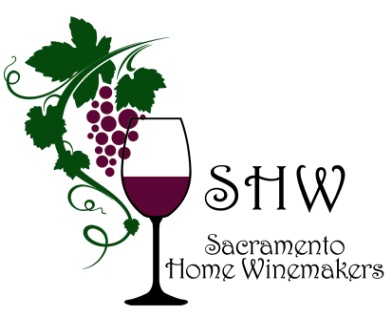 